Εξεταστική Ιανουαρίου-Φεβρουαρίου 2019ΒΙΟΛΟΓΙΚΗ ΧΗΜΕΙΑ ΙΙΔευτέρα 28-01-2019  8:30	Πτυχίο  9:00	Μεταφορείς Β΄ έτος 10:00	από α/α    1  -   84 12:00	     «	  85 - 168 13:30	    «    169 - τέλοςΟι εξετάσεις θα είναι προφορικές και θα διεξαχθούν στο χώρο του εργαστηρίου(3ος όροφος, κτίριο Ιατρικής-είσοδος 3)Απαραίτητο πάσο ή ταυτότητα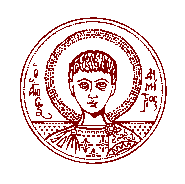 AΡΙΣΤΟΤΕΛΕΙΟ ΠΑΝΕΠΙΣΤΗΜΙΟ ΘΕΣΣΑΛΟΝΙΚΗΣΣΧΟΛΗ ΕΠΙΣΤΗΜΩΝ ΥΓΕΙΑΣΤΜΗΜΑ ΙΑΤΡΙΚΗΣΕΡΓΑΣΤΗΡΙΟ ΒΙΟΛΟΓΙΚΗΣ ΧΗΜΕΙΑΣΔιευθυντής: Καθηγητής Γεώργιος Κολιάκος